Name _____________________________________________________ Block _________Middle East Geography Study Guide Much of the world’s oil supply is shipped through this narrow waterway. _____________________This river is the key water source for Israel, Lebanon, and Syria.  ____________________This small territory has been a source of dispute between Israel and its neighbors for many years. ____________________________________________________A body of water between northeast Africa and Asia.  _________________________________Man-made structure that connects the Mediterranean Sea to the Red Sea. _______________________Two rivers that were birthplace of ancient Middle Eastern civilizations and provide valuable water to the Middle East today. ______________________and ________________________.Massive reserves of oil are found here.  _______________________________Locate the following features on a map of Southwest Asia:  Euphrates River, Tigris River, Jordan River, Suez Canal, Persian Gulf, Strait of Hormuz, Arabian Sea, Red Sea, and Gaza Strip.Locate the following countries on a map of Southwest Asia:  Afghanistan, Iran, Iraq, Israel, Saudi Arabia, and Turkey.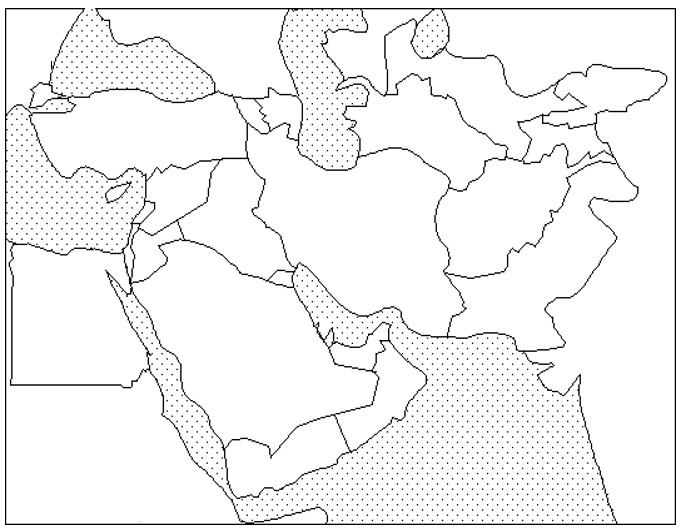 